Unit 4 Lesson 11 Cumulative Practice ProblemsA car dealership pays $8,350 for a car. They mark up the price by 17.4% to get the retail price. What is the retail price of the car at this dealership?A store has a 20% off sale on pants. With this discount, the price of one pair of pants before tax is $15.20. What was the original price of the pants?$3.04$12.16$18.24$19.00Lin is shopping for a couch with her dad and hears him ask the salesperson, “How much is your commission?” The salesperson says that her commission is  of the selling price.How much commission will the salesperson earn by selling a couch for $495?How much money will the store get from the sale of the couch?A college student takes out a $7,500 loan from a bank. What will the balance of the loan be after one year (assuming the student has not made any payments yet):if the bank charges 3.8% interest each year?if the bank charges 5.3% interest each year?(From Unit 4, Lesson 9.)Match the situations with the equations.Mai slept for  hours, and Kiran slept for  less than that.Kiran practiced the piano for  hours, and Mai practiced for  less than that.Mai drank  oz of juice and Kiran drank  more than that.Kiran spent  dollars and Mai spent  less than that.Mai ate  grams of almonds and Kiran ate 1.5 times more than that.Kiran collected  pounds of recycling and Mai collected  less than that.Mai walked  kilometers and Kiran walked  more than that.Kiran completed  puzzles and Mai completed  more than that.(From Unit 4, Lesson 5.)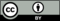 © CC BY Open Up Resources. Adaptations CC BY IM.